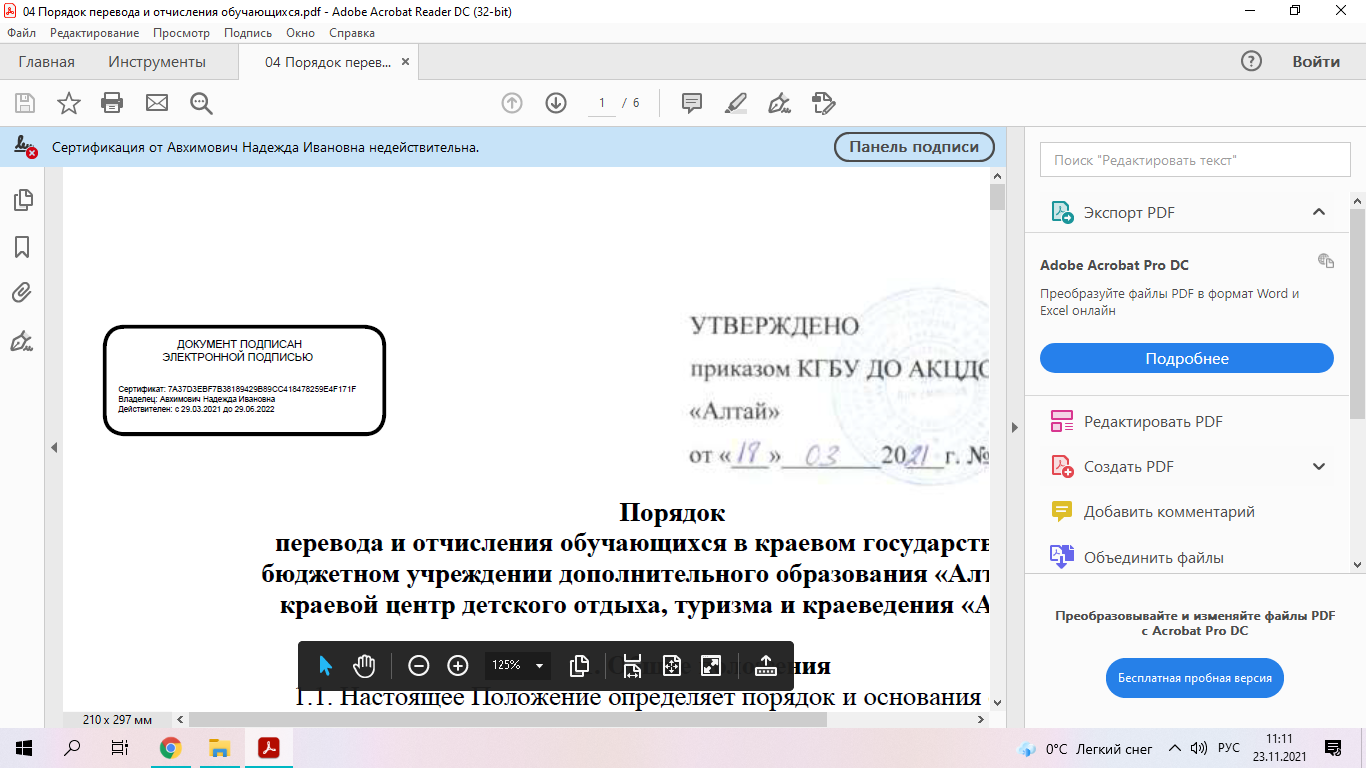 Аннотация ДООП «Юные туристы-спасатели» ПДО Черкасов А.Н.Цель данной программы – всестороннее развитие личности ребенка, совершенствование физического и умственного развития, приобретение подрастающим поколением основ безопасного поведения в природной и городской среде, в экстремальных и чрезвычайных ситуациях. Реализация программы способствует профориентации школьников, формированию резерва общественных спасателей.Задачи данной программы подготовки многопрофильны и определяют комплексный подход к воспитанию и обучению воспитанников, позволяя сочетать умственное, патриотическое, нравственное и трудовое воспитание учащихся.Обучающиеся 14-15 лет.Срок реализации 1 год.УЧЕБНО-ТЕМАТИЧЕСКИЙ ПЛАН 1 год обученияЗачетное многодневное мероприятие (лагерь, слет и т.п.) — вне сетки часов.Ожидаемый результат, способы проверки и формы подведения итогов реализации дополнительной общеразвивающей программыСтепень освоения дополнительной общеобразовательной (общеразвивающей) программы «Юные туристы-спасатели» оценивается исходя из следующих форм оценки: педагогическое наблюдение, педагогический анализ результатов опроса и анкетирования, педагогический мониторинг образовательной деятельности обучающихся, участие детей в конкурсах, соревнованиях, туристических слетах, экспедициях, спортивных маршрутах, выполнение нормативов на присвоение знаков «Юный путешественник России», «Юный турист России», звания юный спортивный судья, спортивные разряды.СОГЛАСОВАНА:на заседании педагогического совета КГБУ ДО «АКЦДОТиК «Алтай»УТВЕРЖДЕНА:приказом КГБУ ДО «АКЦДОТиК «Алтай»от 07.06.2021 № 176Протокол от 31.05.2021 № 4№ п/пНаименование тем и разделовКоличество часовКоличество часовКоличество часов№ п/пНаименование тем и разделовВсегоТеорияПрактика1.Основы туристской подготовки (пешеходный туризм)1.1.Туристские путешествия, история развития туризма22-1.2.Личное и групповое туристское снаряжение8261.3.Организация туристского быта. Привалы и ночлеги10281.4.Подготовка к походу, путешествию10281.5.Питание в туристском походе10281.6.Техника и тактика в туристском походе242221.7.Обеспечение безопасности в туристском походе, на тренировочных занятиях10281.8.Туристские слеты и соревнования142121.9.Причины возникновения аварийных ситуаций в походе и меры их предупреждения. Психологические аспекты взаимоотношений в группе8171.10.Действия группы в аварийных ситуациях10281.11.Подведение итогов туристского путешествия61511220922.Топография и ориентирование2.1.Топографическая и спортивная карта4222.2.Компас. Работа с компасом6242.3.Измерение расстояний4132.4.Способы ориентирования10282.5.Ориентирование по местным приметам. Действия в случае потери ориентировки6242.6.Соревнования по ориентированию10284011293.Краеведение3.1.Туристские возможности родного края, обзор экскурсионных объектов, музеи122103.2.Изучение района путешествия12-123.3.Общественно полезная работа в путешествии, охрана природы и памятников культуры1028344304.Основы медицинских знаний4.1.Профилактика травматизма и заболеваний6244.2.Средства оказания первой медицинской помощи4224.3.Первая медицинская помощь при травмах8264.4.Первая медицинская помощь при острых состояниях и несчастных случаях8264.5.Первая медицинская помощь при отравлениях4223010205.Общая и специальная физическая подготовка5.1.Краткие сведения о строении и функциях организма человека и влиянии физических упражнений225.2.Врачебный контроль, самоконтроль, предупреждение спортивных травм на тренировках4225.3.Общая физическая подготовка222205.4.Специальная физическая подготовка24222528446.Начальная специальная подготовка6.1.Чрезвычайные ситуации природного и техногенного характера22-6.2.Человек и окружающая среда. Факторы риска в современной техногенной среде122106.3.Создание системы защиты населения. Единая государственная система предупреждения и ликвидации ЧС8266.4.Оказание помощи людям в условиях природной среды222206.5.Основы безопасного ведения работ12210561046ИТОГО за период обучения:32462265